УВАЖАЕМЫЕ РОДИТЕЛИ!ДЕВОЧКИ И МАЛЬЧИКИ!ПРИВЕТСТВУЕМ ВАС В НАШЕЙ ТВОРЧЕСКОЙ МАСТЕРСКОЙ «ПЛАСТИЛИНОВАЯ СТРАНА»Уважаемые родители!Предлагаем вам заняться развитием художественных умений, воображения, творческого мышления.И сегодня у нас с вами лепка «Солнышко»!Загадайте ребенку загадку:Ты весь мир обогреваешь,Ты усталости не знаешь,Улыбаешься в оконце,И зовут тебя все………(солнце)Солнце – это небесное светило, звезда, источник тепла и света на земле. Его называют ясным, теплым, добрым, чистым, светлым, красивым.Прочитайте ребенку Рассказ К. Ушинского «Утренние лучи»: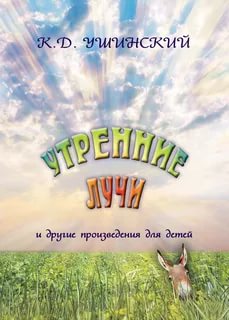 https://skazki.rustih.ru/konstantin-ushinskij-utrennie-luchi/Перед тем как приступим к работе, проведем физкультминутку:Утро настало, солнышко встало (руки поднять вверх с опорой на локти)- Эй, братец Федя, разбуди соседей:- Вставай, Большак, (разогнуть большие пальцы, затем все по - очереди)- Вставай, Указка,- Вставай, Серёдка,- Вставай, Сиротка,- И Крошка-Митрошка, (разогнуть все пальцы по очереди)- Привет ладошка!Все потянулись (руки поднять вверх, пальцы выпрямить)И проснулись (быстро пошевелить пальцами).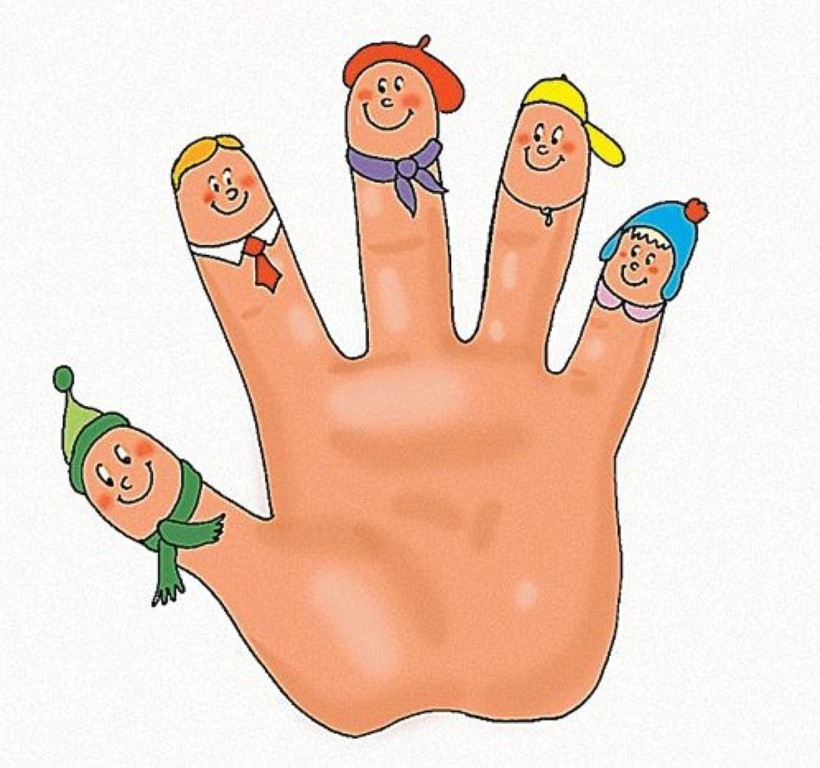 А теперь давайте посмотрим, как вылепить солнышко из пластилина.Порядок лепки солнышка:Пластилин нужно разделить на две части.Из одной части необходимо скатать шар, расплющить его в лепешку и прикрепить к основе.Из оставшегося пластилина лепим лучики. Делим пластилин на кусочки, сколько лучиков, столько кусочков пластилина нам понадобиться. Форма лучиков может быть разная: прямые и волнистые, в виде завитков, треугольников, капелек. Каждый из вас может выбрать форму лучиков по своему желанию. А лепка лучика начинается с изготовления «колбаски». Раскатываем «колбаску» и из нее формируем лучик любой формы.Лучики крепим к основе, через нужные нам промежутки. Примазываем лучики к солнечному диску.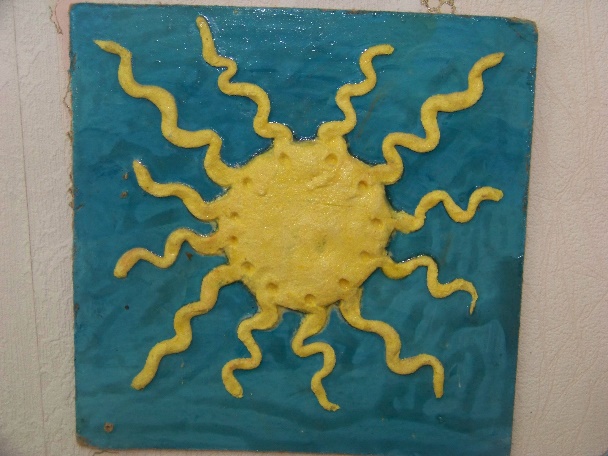 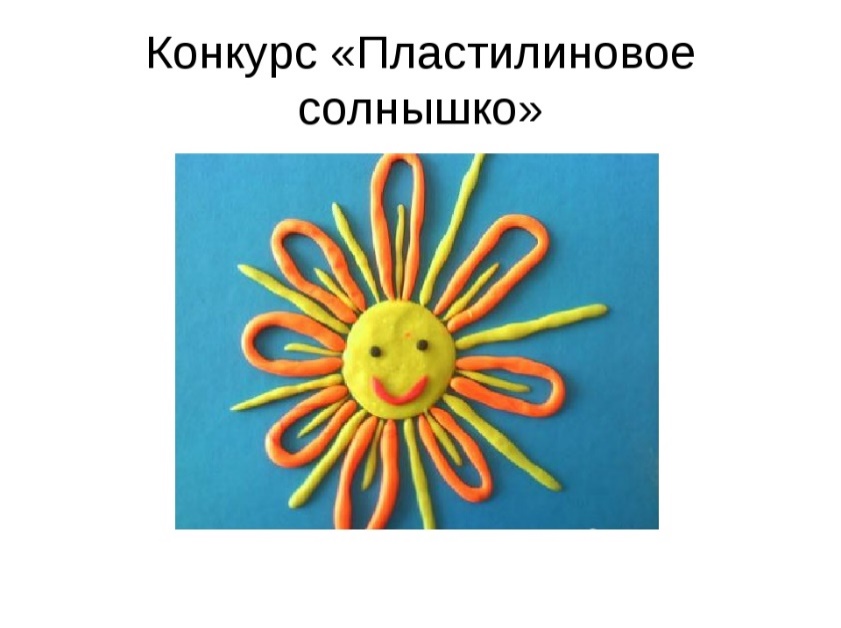 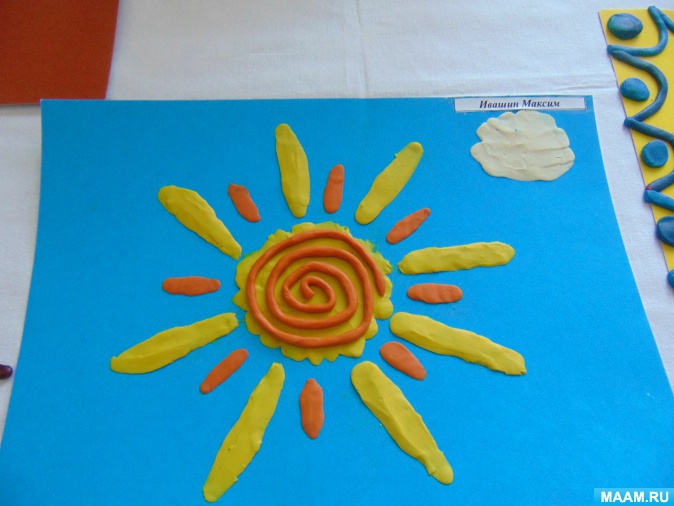 Надеюсь, что у вас все получилось. И наше солнышко сияет и греет  нашу Землю.Вы очень хорошо справились с заданием, и мы предлагаем вам поиграть. ФизкультминуткаДавайте на минутку превратимся в солнечные цветки.1. Мы сидим в земле, как семечки. 	(Дети сидят на корточках).2.Поднимаемся вверх, как росточки (Дети встают и тянутся на носочках вверх)3. Распускаемся, как цветочки (Дети разводят руки в стороны)4. Посмотрите на солнышко, как оно встает? (Дети повернулись вправо)5. Посмотрите на солнышко, как оно садиться? (Дети повернулись влево)6. Подул ветерок, зашевелились листочки. (Дети качают руками влево, вправо) Успехов вам и вашим детям!С уважением воспитатели МБДОУ ДС «Чебурашка» г. ВолгодонскаИсточник: А.И. Лыкова «Изобразительная деятельность в детском саду» стр. 150